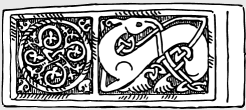 DUMFRIESSHIRE AND GALLOWAY NATURAL HISTORY AND ANTIQUARIAN SOCIETY D&G HERITAGE YOUNG RESEARCHER COMPETITIONREGISTRATION FORMTO BE RECEIVED BY DGNHAS BY 30th JUNE 2024Please complete this form to register your interest in taking part in this competition.  This is required to assess whether your project fits the criteria of this competition.  You will be contacted by e-mail to inform you whether or not your application has been accepted.Your name ……………………………………………………………………………………Your address ……………………………………………………………….…………….…..An e-mail address where you can be reached …………………………………………...…………………..……………………………………………………...............…..…………Date of birth …………………………….. Year Group …………………………………….Name of your school …………………………………………………...……………………Signature of your parent/guardian  …….…………………………………………………..THE SECTION BELOW MUST BE COMPLETED.A brief outline (no more than 100 words) of the scope of your research project ……………………………………………………………………………………..….……………………………………………………………………………………………….………..…...………………………………………………………………………………….……………….…………………………………………………………………………………………………….…………………………………………………………………………………………………….…………………………………………………………………………………………………….…………………………………………………………………………………………………….………………………………………………………………………………………………….…………………………………………………………………………………………………….………………………………………………………………………...……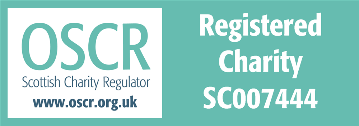 